Prompt: Read the following sources. In 2–3 body paragraphs that utilize at least three of the sources, take a position on whether Pokémon Go is beneficial to society and individuals. 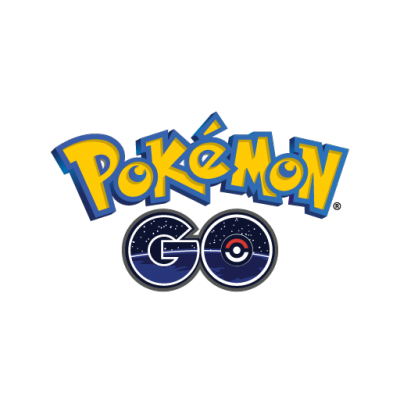 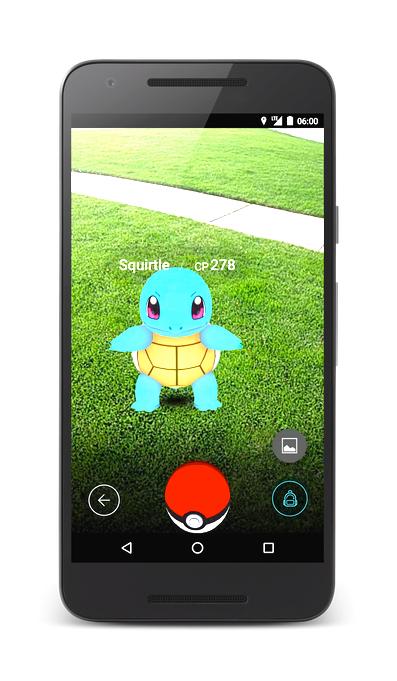 Source 1: You hear about a new game and look it up.  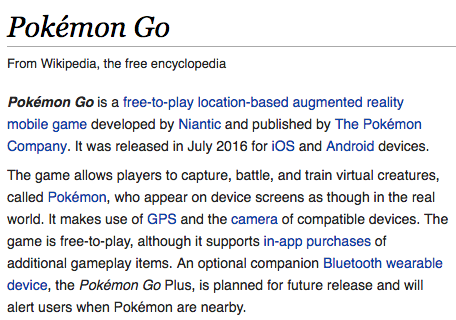 Source 2: You see these comments on Twitter.  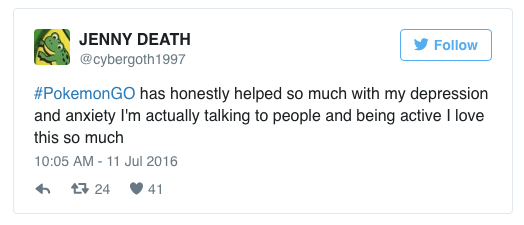 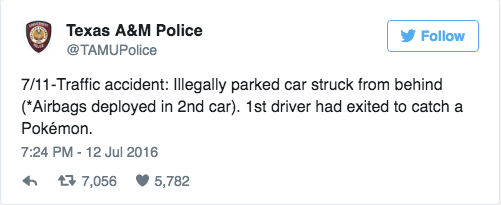 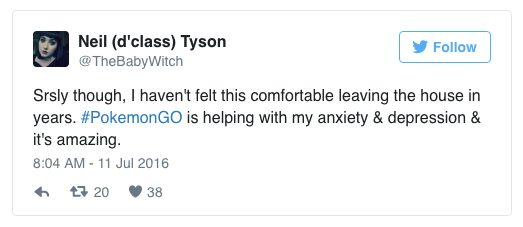 Source 3: You see this article in a psychology magazine.Source 4: You overhear someone talking about this article. Source 5: Source 6: Someone shared this story online. Source 7: You overhear someone talking about this article. 